Сотрудники ГИБДД в связи с изменением погодных условий призывают участников дорожного движения быть внимательными на дороге В связи со снижением температурного режима на территории области и выпадением осадков в виде снега возможно возникновение гололедных явлений на автодорогах области. При таких погодных условиях из-за снижения коэффициента сцепления шин с проезжей частью при торможении транспортного средства увеличивается тормозной путь, что ведет к повышенному риску совершения дорожно-транспортного происшествия. 
       Сотрудники Госавтоинспекции напоминают водителям, что во время передвижения необходимо соблюдать скоростной режим и дистанцию, избегать резких маневров. 
Если вы отправляетесь в дальний путь, обязательно поменяйте летние колеса на зимние, проверьте исправность транспортного средства перед поездкой. Возьмите с собой теплые вещи, термос с горячим чаем, проверьте заряд сотового телефона, положите в багажник буксировочный трос. В случае непредвиденных ситуаций, связанных с поломкой транспортных средств, либо другими происшествиями, незамедлительно сообщайте в оперативные службы или сообщайте в дежурную часть полиции 8(35167)2-56-02, ближайшему наряду ДПС.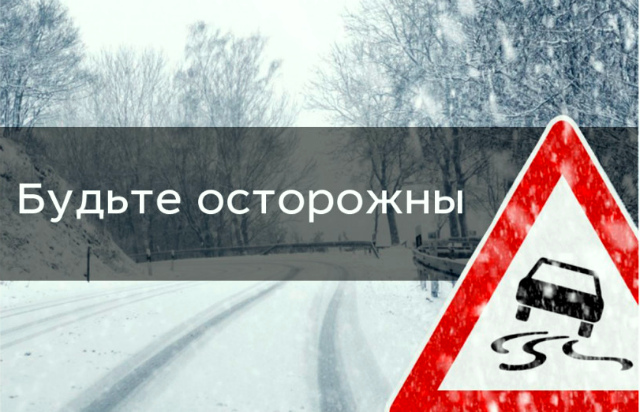 